Lección 2: La tecnologíaAñadimos:Quitamos: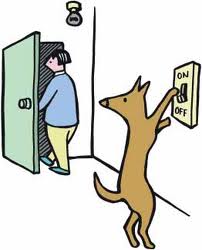 (el verbo)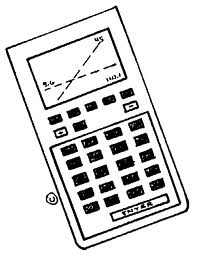 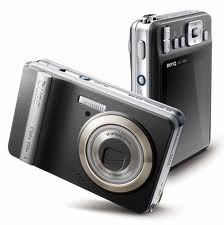 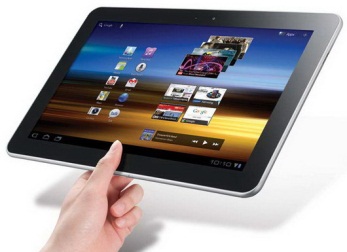 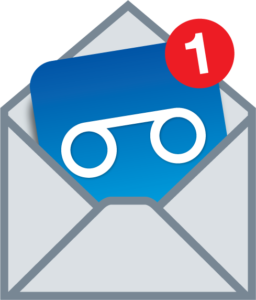 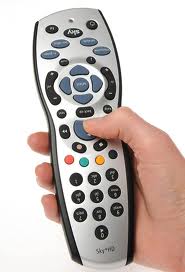 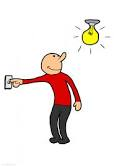 (el verbo)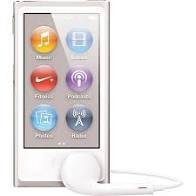 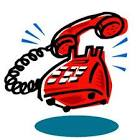 (el verbo)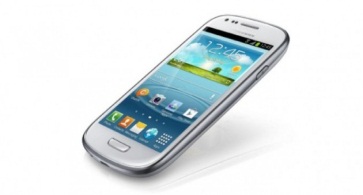 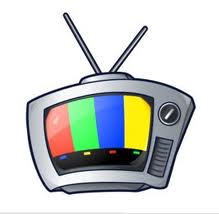 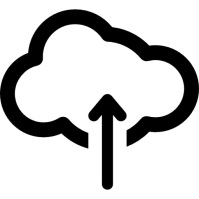 (el verbo)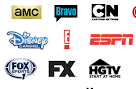 @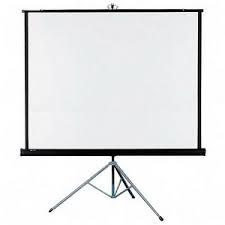 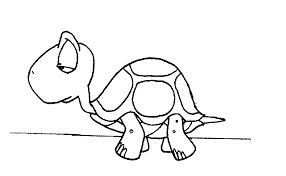 adjetivo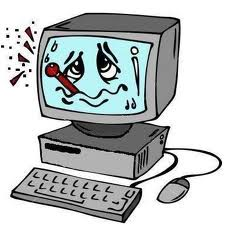 adjetivo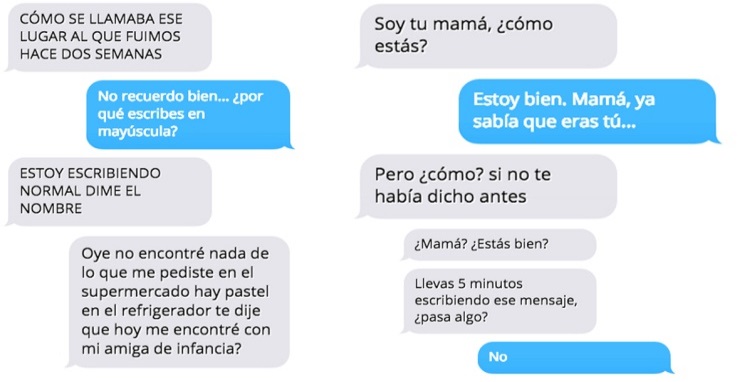 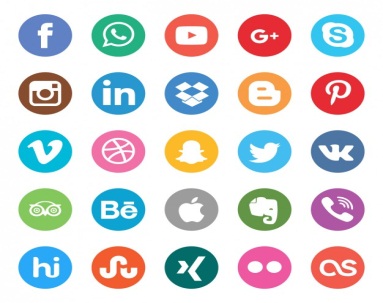 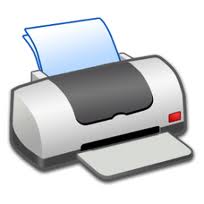 (el sustantivo)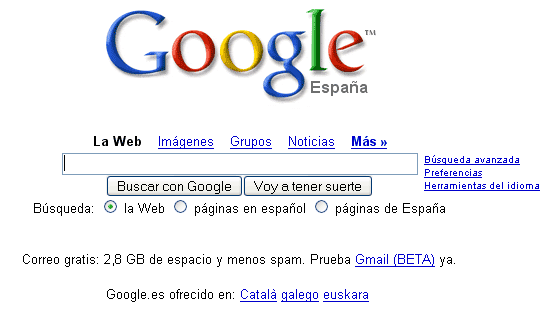 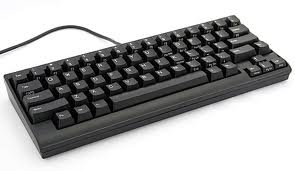 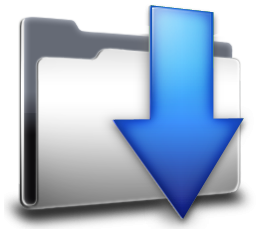 (el verbo)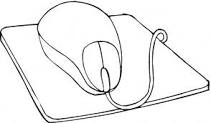 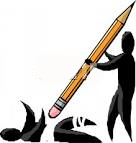 (el verbo)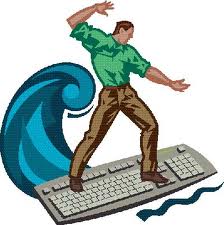 (el verbo)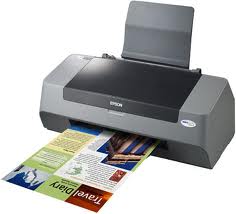 (el verbo)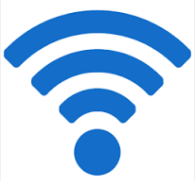 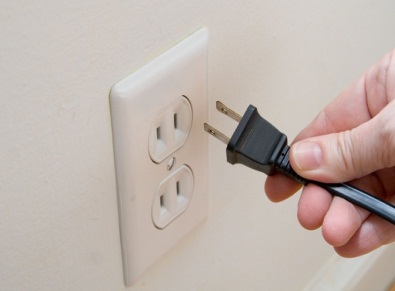 (el verbo)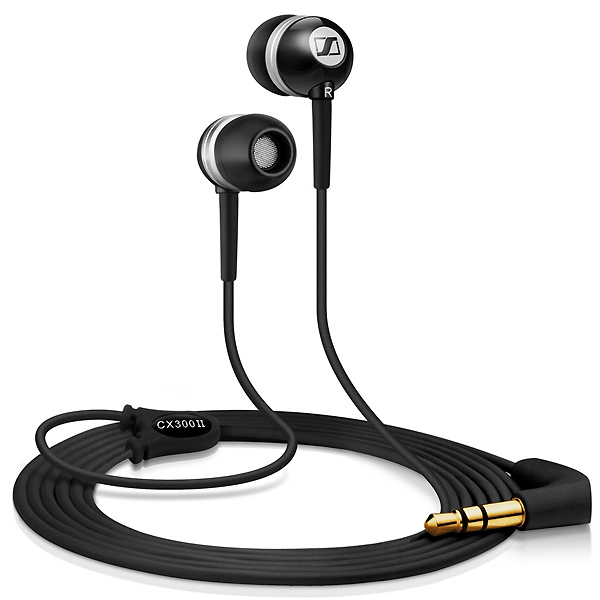 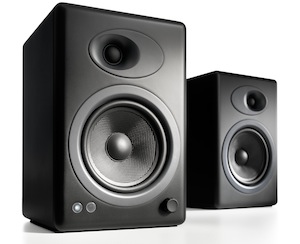 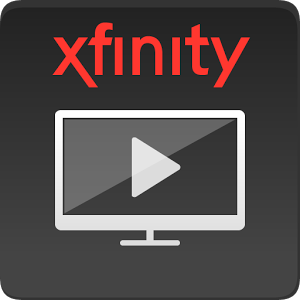 GooglearTo googleTuitearTo tweetLas redes socialesSocial networksEl teléfono inteligenteSmartphoneWifiWifiLa tabletaTabletLa aplicaciónAppEnchufarTo plug inCargarTo chargeSubirTo uploadLos auricularesHeadphonesLos altavocesSpeakersTeclearTo typeHacer clicTo click El enlaceLinkEl buzón de vozVoicemailLa contestadoraAnswering machineEl faxFaxEl tocadiscos compactosCD playerEl videocaseteVideocassetteEl programa de computaciónComputer programLa videocaseteraTape playerEl estéreoStereoEl cibercaféCyber caféEl cederrónCD-romQuemarTo burn 